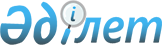 Об утверждении Правил возврата необоснованно выплаченной компенсацииСовместный приказ Генерального Прокурора Республики Казахстан от 30 марта 2018 года № 44, Министра финансов Республики Казахстан от 30 марта 2018 года № 416, Председателя Агентства Республики Казахстан по делам государственной службы и противодействию коррупции от 28 марта 2018 года № 77, Министра внутренних дел Республики Казахстан от 29 марта 2018 года № 217, Министра обороны Республики Казахстан от 28 марта 2018 года № 181, и Председателя Комитета Национальной безопасности Республики Казахстан от 29 марта 2018 года № 27. Зарегистрирован в Министерстве юстиции Республики Казахстан 17 апреля 2018 года № 16763.
      В соответствии с подпунктом 6) статьи 4 Закона Республики Казахстан от 10 января 2018 года "О Фонде компенсации потерпевшим" ПРИКАЗЫВАЕМ:
      1. Утвердить прилагаемые Правила возврата необоснованно выплаченной компенсации.
      2. Генеральной прокуратуре Республики Казахстан (Кожамжаров К.П.) в установленном законодательством порядке обеспечить:
      1) государственную регистрацию настоящего совместного приказа в Министерстве юстиции Республики Казахстан;
      2) в течение десяти календарных дней со дня государственной регистрации настоящего совместного приказа направление его копии в бумажном и электронном виде на казахском и русском языках в Республиканское государственное предприятие на праве хозяйственного ведения "Республиканский центр правовой информации" для официального опубликования и включения в Эталонный контрольный банк нормативных правовых актов Республики Казахстан;
      3) размещение настоящего совместного приказа на интернет-ресурсе Генеральной прокуратуры Республики Казахстан.
      3. Настоящий совместный приказ вводится в действие с 1 июля 2020 года и подлежит официальному опубликованию.
      4. Контроль за исполнением совместного приказа возложить на курирующих заместителей Генерального Прокурора Республики Казахстан, Председателя Комитета национальной безопасности Республики Казахстан, Министра внутренних дел Республики Казахстан, Министра обороны Республики Казахстан, вице-министра финансов Республики Казахстан и на Руководителя Национального бюро по противодействию коррупции (Антикоррупционной службы) Агентства Республики Казахстан по делам государственной службы и противодействию коррупции. Правила возврата необоснованно выплаченной компенсации Глава 1. Общие положения
      1. Настоящие Правила возврата необоснованно выплаченной компенсации (далее – Правила) разработаны в соответствии с подпунктом 6) статьи 4 Закона Республики Казахстан от 10 января 2018 года "О Фонде компенсации потерпевшим" (далее – Закон) и определяют порядок возврата необоснованно выплаченной компенсации. Глава 2. Порядок возврата необоснованно выплаченной компенсации
      2. В случае необоснованности выплаты компенсации за счет средств Фонда компенсации потерпевшим (далее - Фонд) органы прокуратуры принимают меры по их возврату.
      3. Случаями признания выплаты компенсации за счет средств Фонда необоснованными являются:
      1) отсутствие оснований, предусмотренных Законом;
      2) представление недостоверных документов (сведений);
      3) возмещение виновным лицом в полном объеме вреда, причиненного потерпевшему;
      4) постановление органа, ведущего уголовный процесс, о прекращении участия лица в качестве потерпевшего;
      5) переквалификация (органом ведущим уголовный процесс) уголовных правонарушений на составы, не предусматривающие в соответствии со статьей 6 Закона выплату компенсации;
      6) прекращение (органом ведущим уголовный процесс) уголовного дела либо вступления в законную силу оправдательного приговора суда за отсутствием события уголовного правонарушения.
      4. При возникновении оснований для возврата необоснованно выплаченной компенсации потерпевшим из Фонда, государственный орган, осуществляющий функции уголовного преследования, в течение 3 (трех) рабочих дней с момента установления таких оснований, письменно уведомляет прокурора с приложением подтверждающих документов (за исключением случаев переквалификации уголовных правонарушений на составы, не предусматривающие в соответствии со статьей 6 Закона выплату компенсации, и прекращения уголовного дела за отсутствием события уголовного правонарушения прокурором).
      5. При решении вопроса о взыскании необоснованно выплаченной компенсации прокурор вправе вызвать получателя компенсации для получения объяснений об обстоятельствах произведенной выплаты из Фонда денег, с разъяснением права на добровольный их возврат. 
      В случае невозврата необоснованно полученной компенсации (в т.ч. при невозможности получить объяснение у получателя компенсации), прокурор в течение 10 рабочих дней в соответствии со статьей 11 Закона обращается с заявлением в суд.
      6. При предоставлении документов, недостаточных для предъявления иска, прокурор в течение 5 (пяти) рабочих дней вправе их возвратить в государственный орган, осуществляющий функции уголовного преследования для доработки.
      7. В ходе изучения поступивших материалов о возврате необоснованно произведенных из Фонда выплат компенсации, прокурором анализируются (при необходимости проводится проверка) причины и условия, способствовавшие необоснованному назначению компенсации.
					© 2012. РГП на ПХВ «Институт законодательства и правовой информации Республики Казахстан» Министерства юстиции Республики Казахстан
				
      Генеральный Прокурор 
Республики Казахстан 
____________ К. Кожамжаров

      Министр внутренних дел 
Республики Казахстан 
____________ К. Касымов

      Министр финансов 
Республики Казахстан
____________ Б. Султанов

      Министр обороны 
Республики Казахстан
____________ С. Жасузаков

      Председатель Агентства 
Республики Казахстан по делам 
государственной службы и 
противодействию коррупции
____________ А. Шпекбаев
Председатель Комитета
национальной безопасности
Республики Казахстан
____________ К. Масимов
Утверждены
совместным приказом
Генерального Прокурора
Республики Казахстан
от 30 марта 2018 года № 44,
Министра внутренних дел
Республики Казахстан
от 29 марта 2018 года № 217,
Министра финансов
Республики Казахстан
от 30 марта 2018 года № 416,
Министра обороны
Республики Казахстан
от 28 марта 2018 года № 181,
Председателя Агентства
Республики Казахстан
по делам государственной
службы и противодействию
 коррупции
от 28 марта 2018 года № 77
и Председателя Комитета
Национальной безопасности
Республики Казахстан
от 29 марта 2018 года № 27.
